ALE. 1 CASTANILOR BL. 107B, 108B, 109B, 65A1, 65A2, 98B, 100B, 101B, 101B1, 104A1, 104A2, 105B, 106, 106B, 63, 99A1, 99A2 *** BLD. OLTENIA BL. 66A, 66B, 66C, 66D, 66D1, 66E, 66F, 71B, 72B, 51B, 61A, 61B, 61C, 62B1, 63B, 64A *** ALE. PIERSICULUI BL. 73B1, 67A1, 68B, 69B, 73B, 75B, 81B, 82B, 83A1, 83A2, 84B, 85B, 86B, 87B, 87B1 *** STR. TINERETULUI BL. 76B1, 76B2, 76B3, 77B, 80A, 80B *** BLD. DACIA (Rocada) BL. A, B, C, 83B, 83C, 91A4, 91A5, 99A3, 99A4, 4apt.Triaj-CFR, 10-12, 14-16, 18, 2, 20-22, 24-26, 28-30, 32, 34-36, 38-40, 4, 42-44, 46, 5, 6-8 *** STR. NICOLAE COCULESCU (Amaradiei) BL. 102B, 102B1, 103B, 68B1, 68B2, 70B, 74B, 74B1, 76B4, 77B1, 78B, 96A, 96B, 96C, 98B1, 88B1, 88B2, 88B3, 90B, 90B2 *** STR. ION ANESTIN BL. 91A1, 91A2, 92B, 93B, 94B, 95B, 95B1 *** STR. CONSTANTIN BRANCOVEANU (POTBANITA) bl. 10exp, 60A, 60B, 60B1, 8A, 8B, 8C, 53A, 53A1, 54A, 54B1, 10a,4a, 4b, 4c, 6a, 6b *** ALE. 3 CASTANILOR BL. 3, 4, 5, 6, 7, D, E, F, G, H, I, J *** STR. CASTANILOR BL. 12, 1A, 1B, 2A, 2B, 3A, 3B, 4A, 5A, 8, 8D, 8E, 9, 122B, 10b *** ALE. 2 CASTANILOR BL. 1, 10, 11, 2, S1, S2, S3, S4, S5, S6, S7 *** STR. EMIL GIRLEANU BL. 54B, 55B, 56B, 57B, 58A, 58A1, 58B, 58B1, 59A, 59A1, 52A, 61A1, 62A, 62B *** STR. V. G. PALEOLOG BL. 50B, 52B, 52B1, 52B2 * Numărul de telefon TelVerde pentru a obține informații privind înscrierea în învățământul primar este disponibil zilnic, în intervalul orar 9:00-16:30, de luni până vineri, până la încheierea tuturor etapelor de înscriere.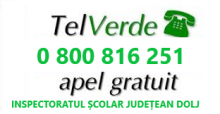 Circumscripție străzi / locuințe arondateȘCOALA GIMNAZIALĂ ”ALEXANDRU MACEDONSKI”, CRAIOVA